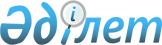 Об утверждении коэффициента зонирования, учитывающего месторасположение объекта налогообложения в населенном пункте по Карасайскому районуПостановление акимата Карасайского района Алматинской области от 30 ноября 2020 года № 388. Зарегистрировано Департаментом юстиции Алматинской области 30 ноября 2020 года № 5786
      В соответствии с пунктом 6 статьи 529 Кодекса Республики Казахстан от 25 декабря 2017 года "О налогах и других обязательных платежах в бюджет (Налоговый кодекс)", статьи 31 Закона Республики Казахстан от 23 января 2001 года "О местном государственном управлении и самоуправлении в Республике Казахстан", акимат Карасайского района ПОСТАНОВЛЯЕТ:
      1. Утвердить коэффициент зонирования, учитывающий месторасположение объекта налогообложения в населенном пункте по Карасайскому району согласно приложению к настоящему постановлению.
      2. Государственному учреждению "Карасайский районный финансовый отдел" в установленном законодательством порядке обеспечить:
      1) государственную регистрацию настоящего постановления в Департаменте юстиции Алматинской области;
      2) размещение настоящего постановления на интернет-ресурсе акимата Карасайского района после его официального опубликования.
      3. Контроль за исполнением настоящего постановления возложить на заместителя акима района Д.М. Сансызбаева.
      4. Настоящее постановление вступает в силу со дня государственной регистрации в органах юстиции и вводится в действие с 1 января года, следующего за годом его утверждения. Коэффициент зонирования, учитывающий месторасположение объекта налогообложения в населенном пункте по Карасайскому району
					© 2012. РГП на ПХВ «Институт законодательства и правовой информации Республики Казахстан» Министерства юстиции Республики Казахстан
				
      Аким Карасайского района

Ж. Далабаев

      "СОГЛАСОВАНО"

      Руководитель республиканского государственного учреждения "Управление государственных доходов по Карасайскому району Департамента государственных доходов по Алматинской области Комитета государственных доходов Министерства финансов Республики Казахстан"

А. Жолдыбек
Приложение к постановлению акимата Карасайского района от 30 ноября 2020 года № 388
№
Наименование населенного пункта
Месторасположение объекта налогообложения
Коэффициент зонирования
1
2
3
4
1
Жамбылский сельский округ:
село Жамбыл 
2,05
село Батан 
1,7
село Улан 
1,85
село Кошмамбет 
1,85
2
Умтылский сельский округ:
село Алмалыбак
2,05
село Жалпаксай 
1,6
село Мерей 
1,85
село Кольди
1,5
3
Сельский округ Жібек жолы:
село Жібек жолы 
1,95
село Кольащы 
1,95
село Турар 
1,75
разъезд Жынгылды 
0,8
разъезд Қуркудык
0,8
4
Первомайский сельский округ:
село Бекболат 
1,85
село Кайнар 
1,65
село Сауыншы 
1,1
5
Шамалганский сельский округ:
село Шамалган 
2,1
село Айкым
1,0
6
Айтейский сельский округ:
село Айтей 
1,95
село Енбекши 
2,1
село Кумарал 
1,6
село Уштерек
1,95
село Сауыншы 
1,5
7
Жандосовский сельский округ:
село Жандосово 
2,05
село Шалкар 
2,05
село Кайрат 
1,7
8
Иргелинский сельский округ:
село Иргели
2,15
село Коксай 
2,05
село Кемертоган 
2,05
9
город Каскелен:
город Каскелен
2,2
село Коктобе
1,05
10
Райымбекский сельский округ:
село Абай 
2,1
село Булакты 
1,6
село Долан 
1,6
село Кумтоган 
1,45
село Кыргауылды 
2,1
село Жанатурмыс
1,85
село Райымбек 
2,05
11
Елтайский сельский округ:
станция 71 разъезд 
1,6
станция Аксенгир 
1,6
село Береке 
1,75
село Ельтай 
1,5
село Жармухамбет 
1,75
село Исаево 
1,65
село Каратобе 
1,65
село Коктоган 
1,6
село Кокозек 
1,85